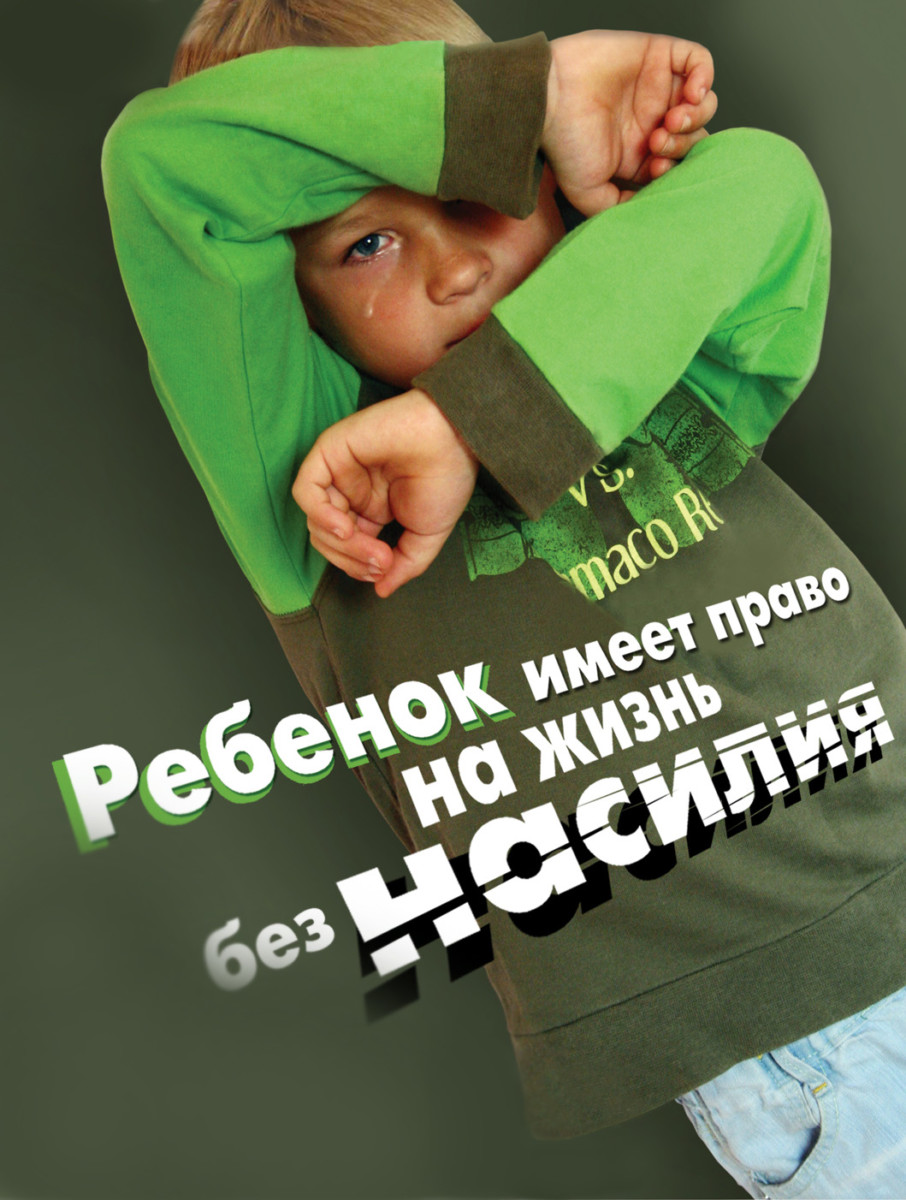  ИЗБЕГАЙТЕ ЖЕСТОКОГО ОБРАЩЕНИЯ С ДЕТЬМИ    УВАЖАЕМЫЕ РОДИТЕЛИ,  ЗНАЙТЕ:ЖЕСТОКОЕ ОБРАЩЕНИЕ НЕ СВОДИТСЯ К ФИЗИЧЕСКОМУ ИЗБИЕНИЮ ДЕТЕЙ     ИЛИ ОСТАВЛЕНИЮ ИХ В ОПАСНОСТИ                                      ПОМНИТЕ,   ТРАВМИРУЮЩИМИ ФАКТОРАМИ ДЛЯ ДЕТЕЙ ЯВЛЯЮТСЯ:* ЗАПУГИВАНИЯ И УГРОЗЫ                            * НАСМЕШКИ И ОСКОРБЛЕНИЯ* УНИЖАЮЩИЕ ДЕТЕЙ СРАВНЕНИЯ И НЕОБОСНОВАННАЯ КРИТИКА В ИХ АДРЕС * ОТВЕРЖЕНИЕ ДЕТЕЙ РОДИТЕЛЯМИ ИЛИ ХОЛОДНОСТЬ ПО ОТНОШЕНИЮ К НИМ  * ОСТАВЛЕНИЕ ДЕТЕЙ БЕЗ ПСИХОЛОГИЧЕСКОЙ  И МОРАЛЬНОЙ РОДИТЕЛЬСКОЙ ПОДДЕРЖКИ В РАЗЛИЧНЫХ ЖИЗНЕННЫХ СИТУАЦИЯХ  * ИЗОЛЯЦИЯ И ЗАПРЕТЫ, КОГДА РОДИТЕЛИ ЛИШАЮТ ДЕТЕЙ ПРАВА НА ОБЩЕНИЕ СО СВЕРСТНИКАМИ, А ТАКЖЕ С ДРУГИМ РОДИТЕЛЕМ, БРАТЬЯМИ И СЁСТРАМИ, ПРОЖИВАЮЩИМИ ОТДЕЛЬНО, С БАБУШКАМИ И ДЕДУШКАМИ  ОТНОСИТЕСЬ К ВАШИМ ДЕТЯМ С ЛЮБОВЬЮ И УВАЖЕНИЕМ. БУДЬТЕ ТЕРПЕЛИВЫ. ВОСПИТЫВАЙТЕ ДЕТЕЙ ПРИМЕРОМ СВОЕГО ПОЛОЖИТЕЛЬНОГО ОТНОШЕНИЯ К ЖИЗНИ Составитель: Т.А. Мещенина, педагог-психолог МАУ «Центр развития образования и молодёжной политики Нижневартовского района», 2019 год